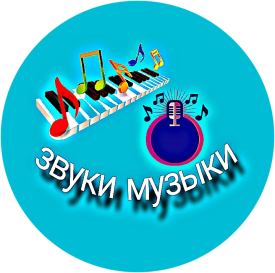 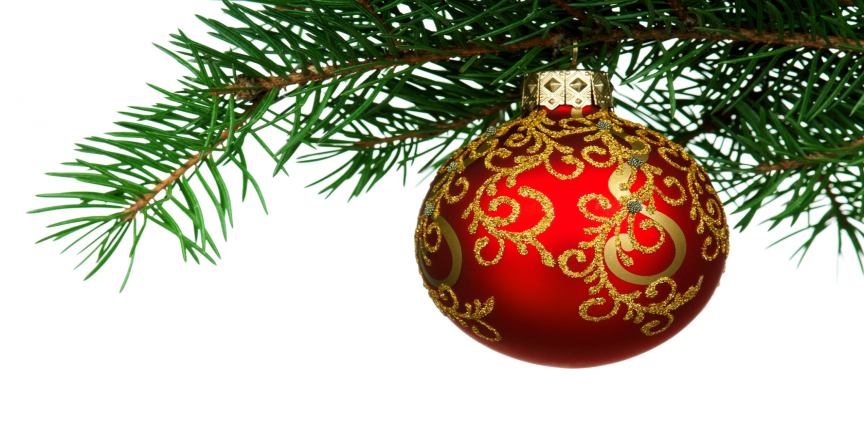 27-28 декабря 2023 года в гимназии состоялось театрализованное представление  «Год дракона» созданное участниками школьного театра  «Звуки музыки» (Вишницкая А., Приемышева  Е., Ушанева Т., Еременко В.,  Симоненко А., Малая А.) , под руководством  Бронской Г.Н.,  для учащихся 5-6 классов. Сказочные герои, в которых искусно перевоплотились артисты театра,   создали  праздничное настроение для зрителей представления.  Пират, Снегурочка, Дед Мороз и символ года - Зеленый дракон провели много различных конкурсов во время мероприятия. Это и игры, танцевальные конкурсы, веселый квест  и пение новогодних песен.  Дед Мороз и  Снегурочка поздравили всех с наступающим праздником и вручили новогодние подарки.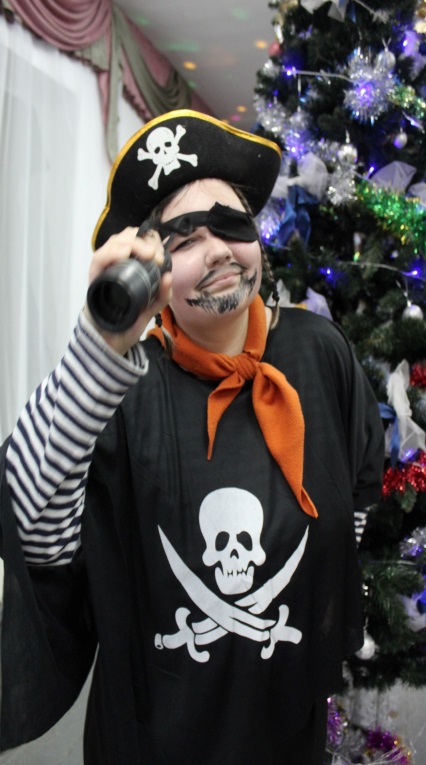 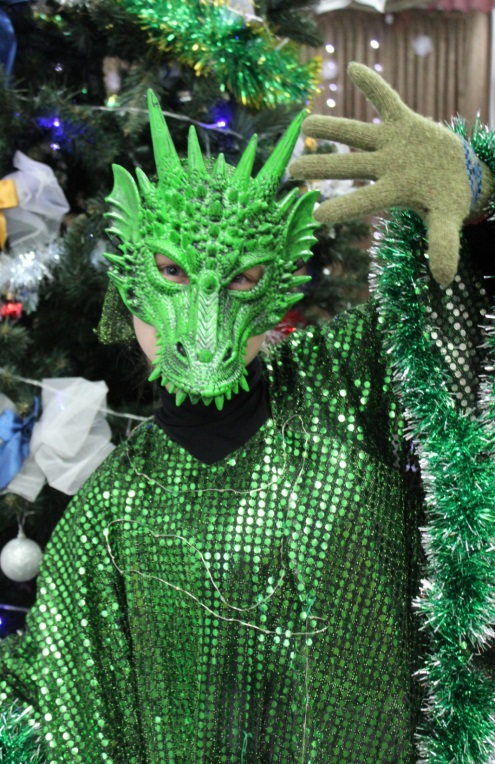 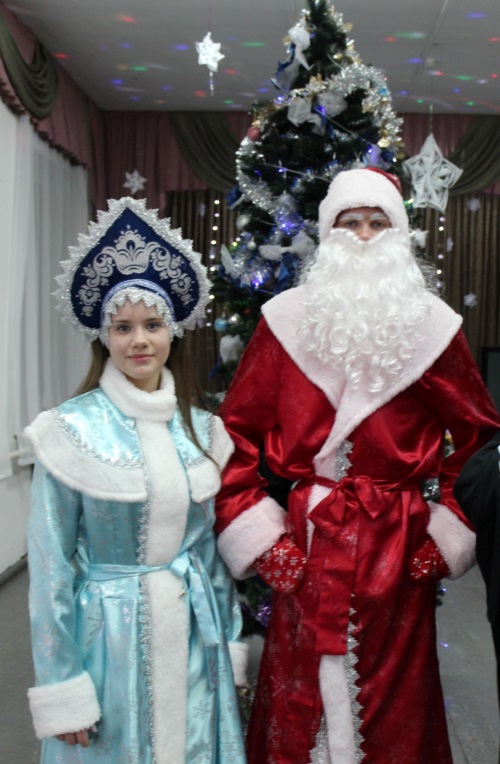 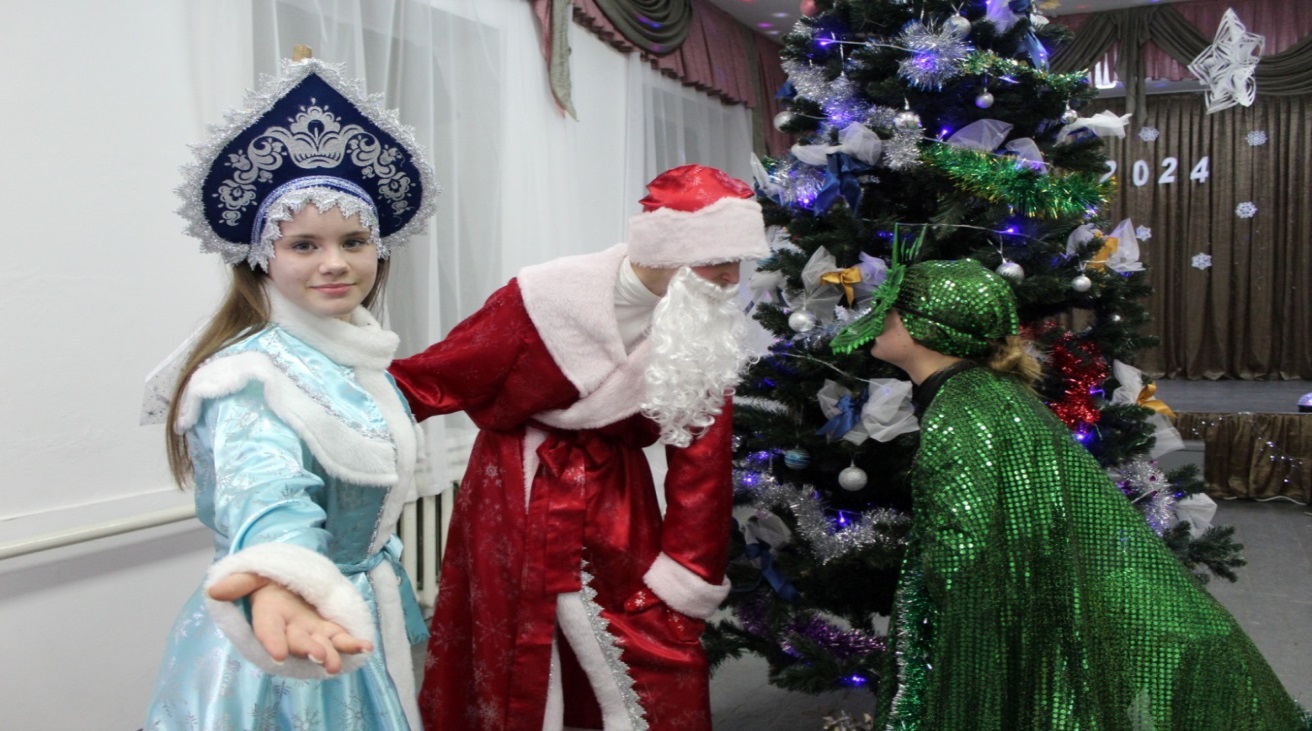 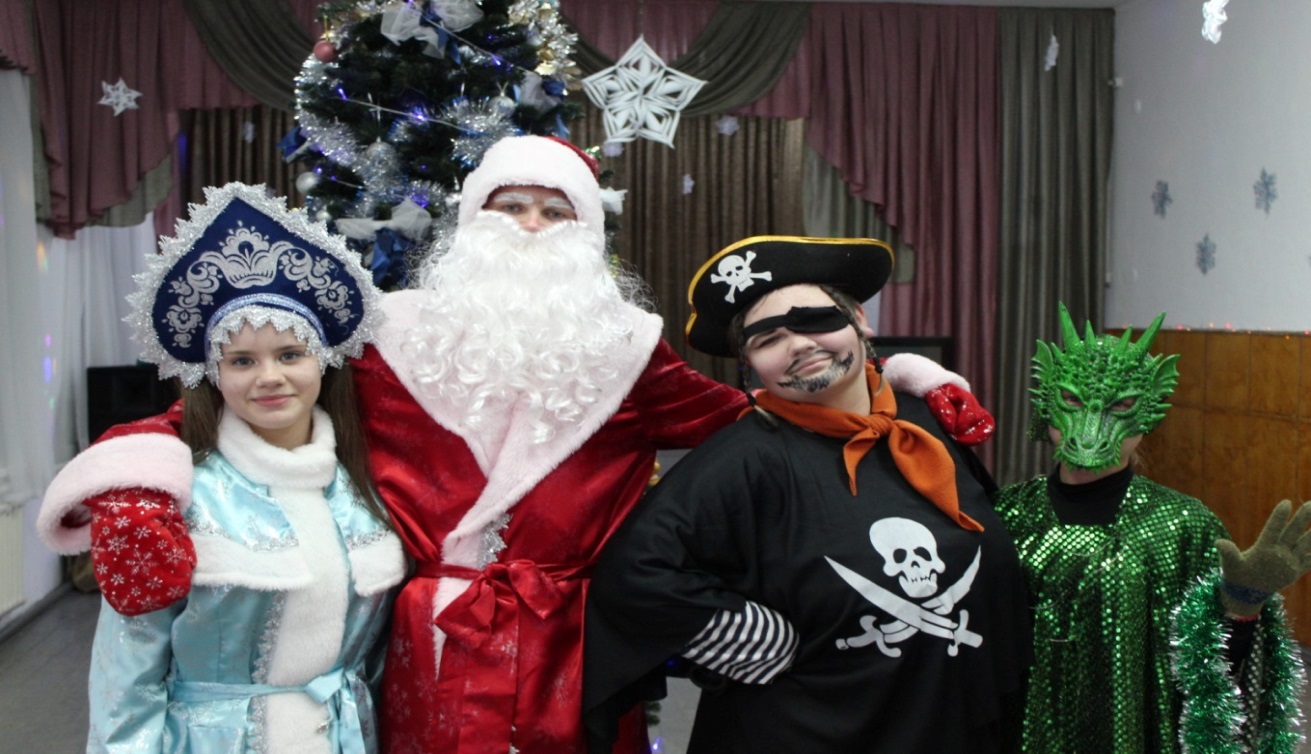 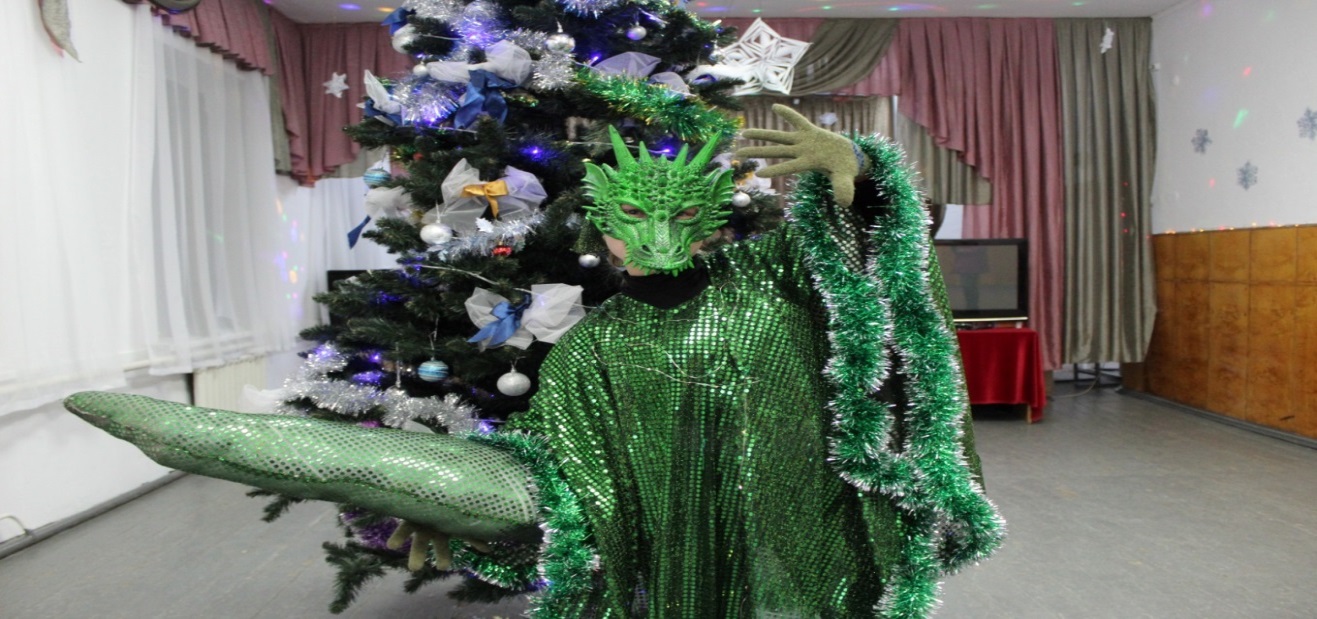 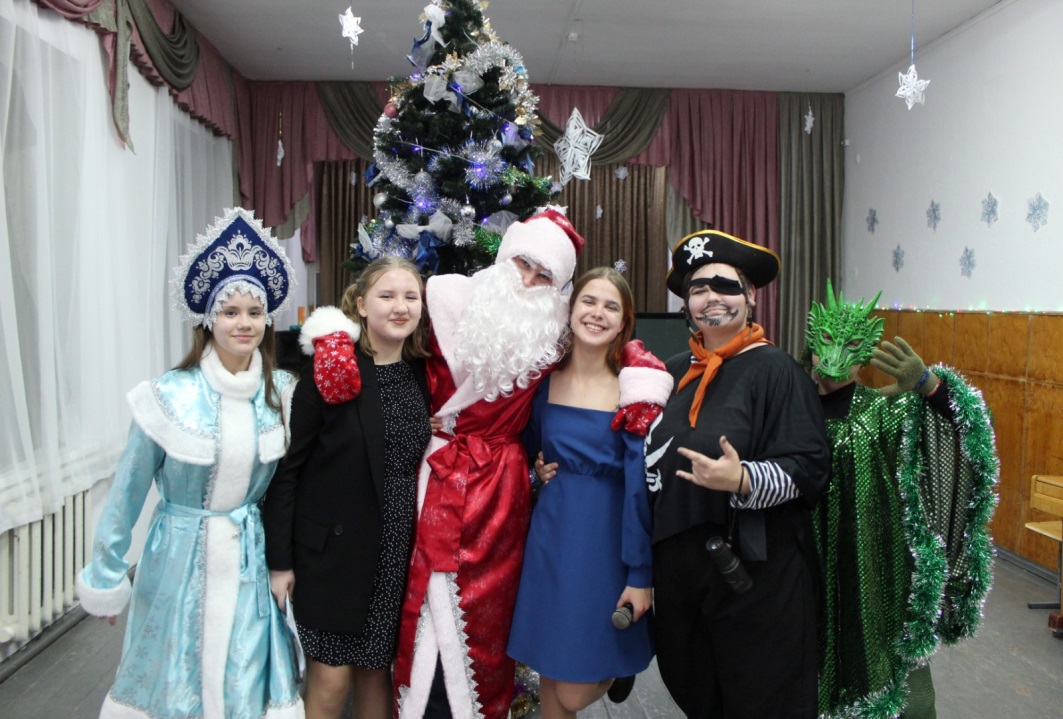 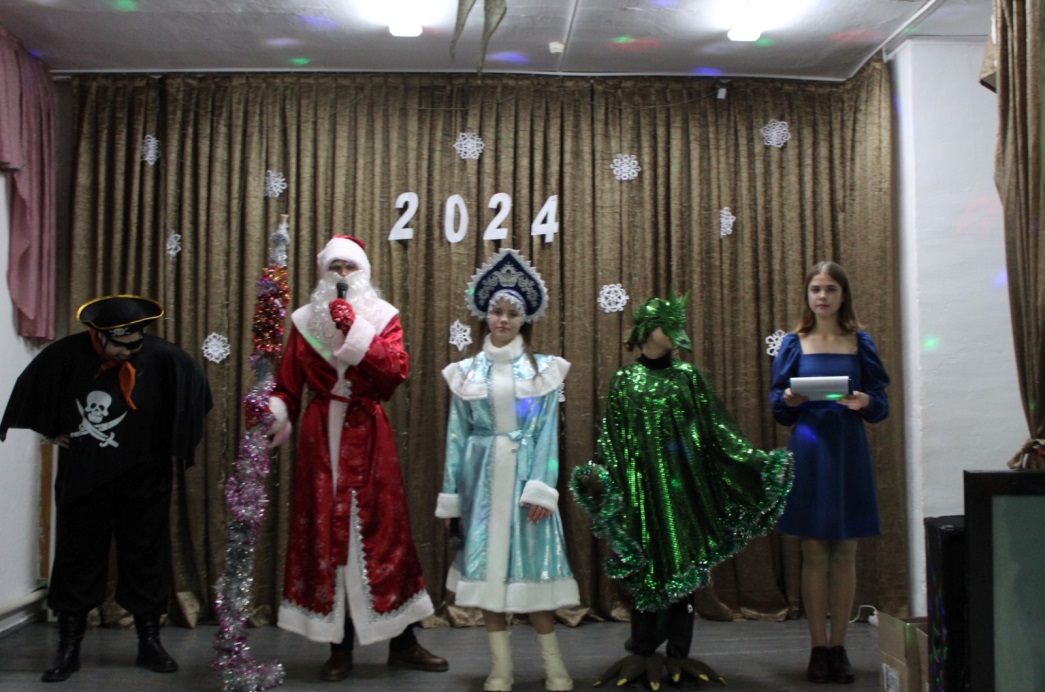 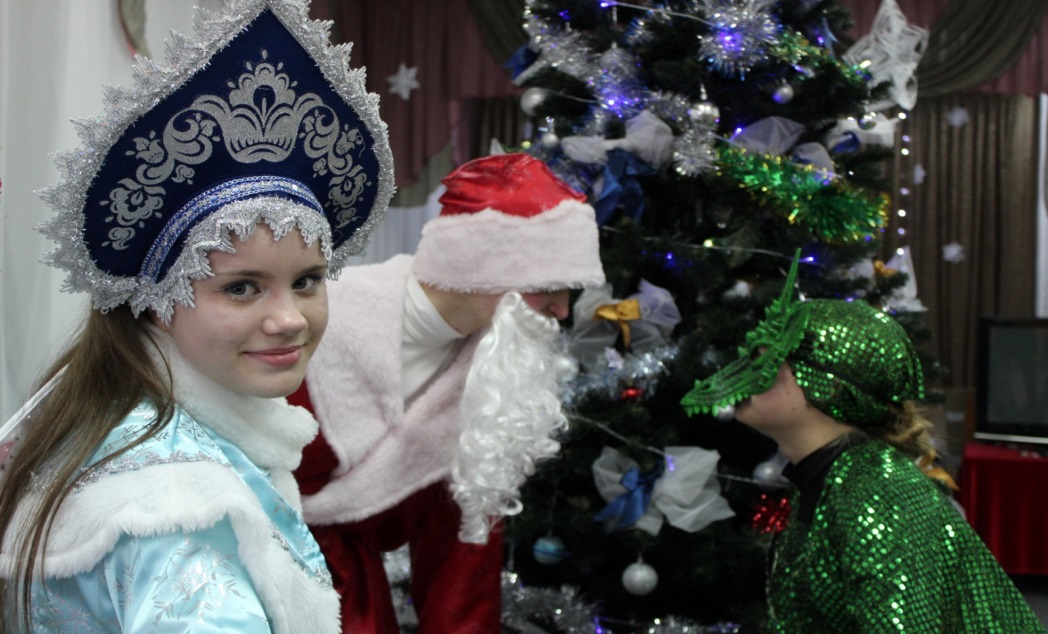 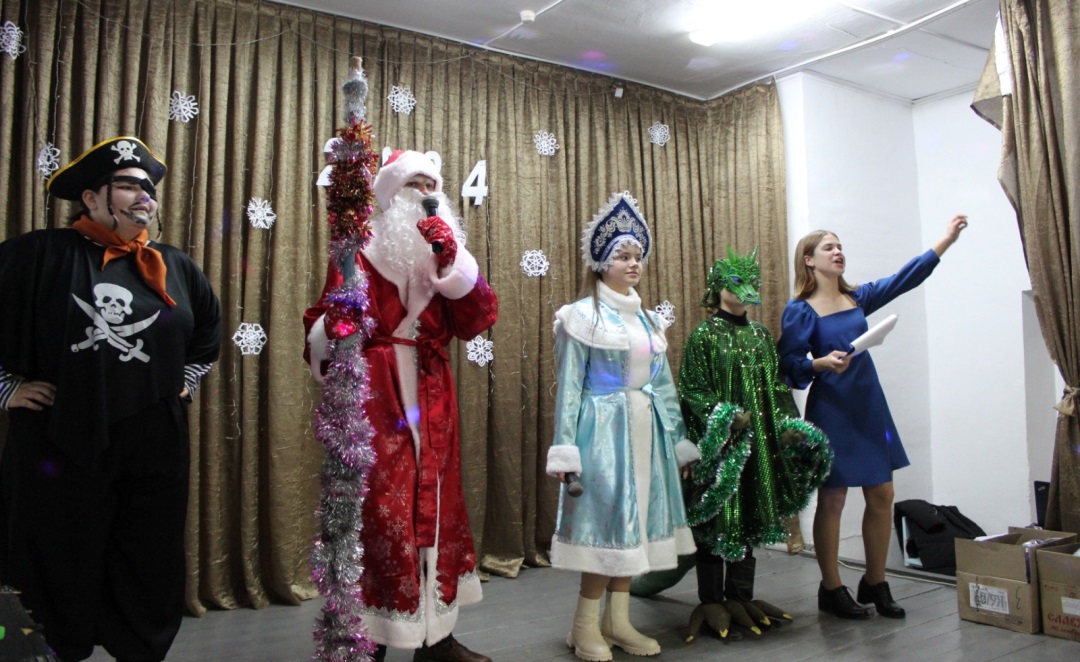 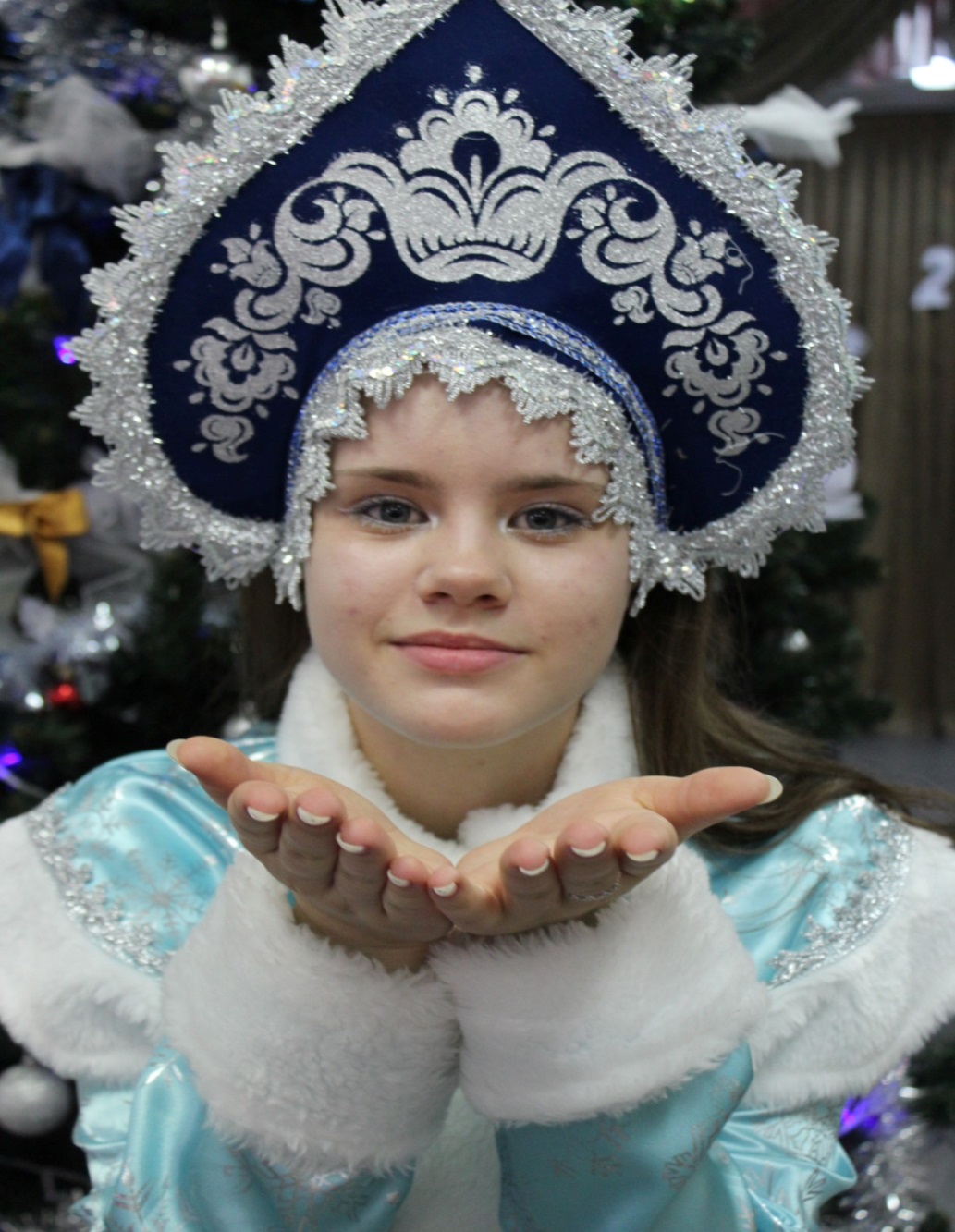 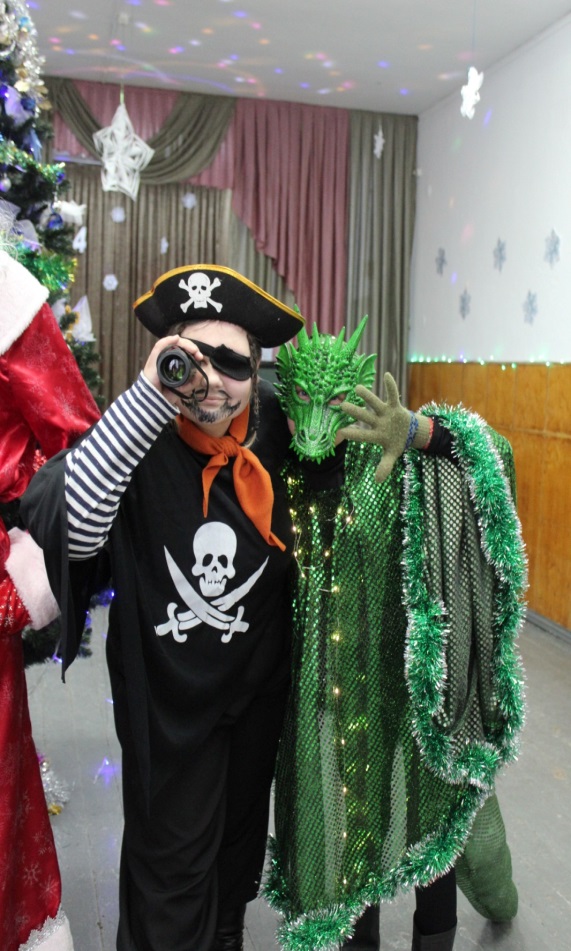 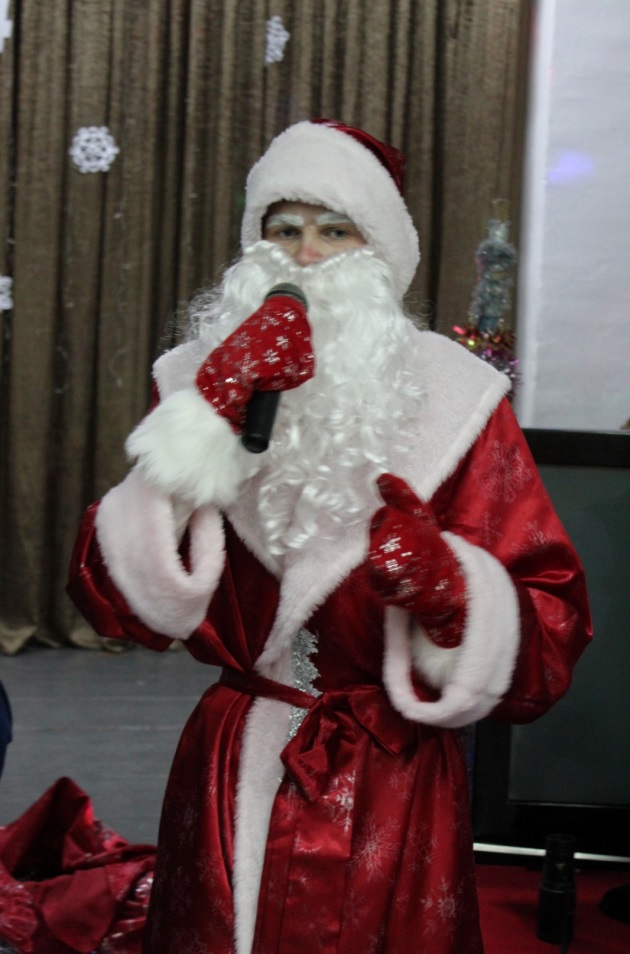 